RUSA Member #:		 	Pending Last Name:		First Name:		Address:		Brevet medals can be ordered online at www.rusa.org.Rider’s signature at the FINISH:The ride was done in:	_______ hours	_______ minutesOrganizer’s signature:		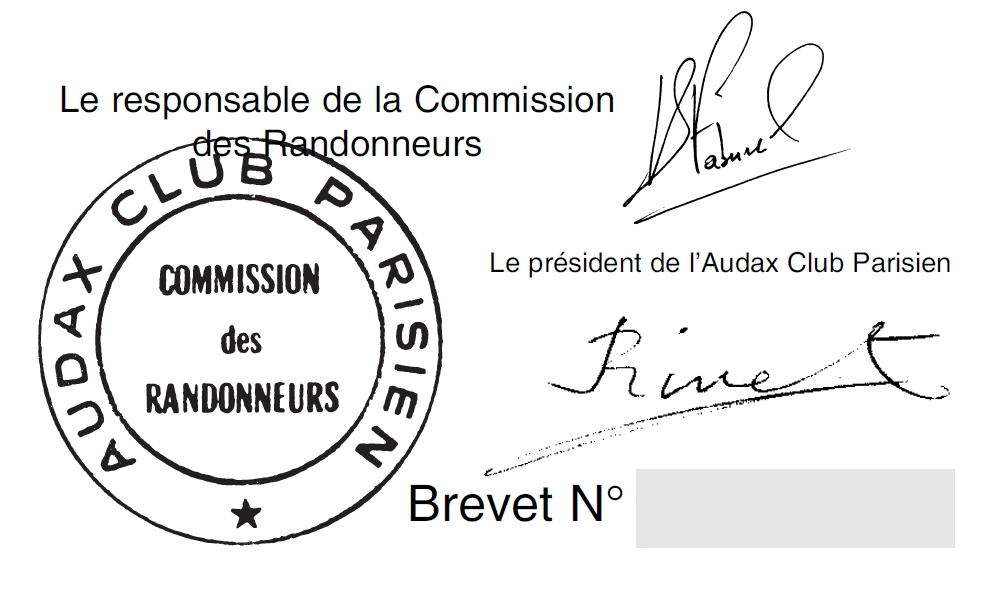 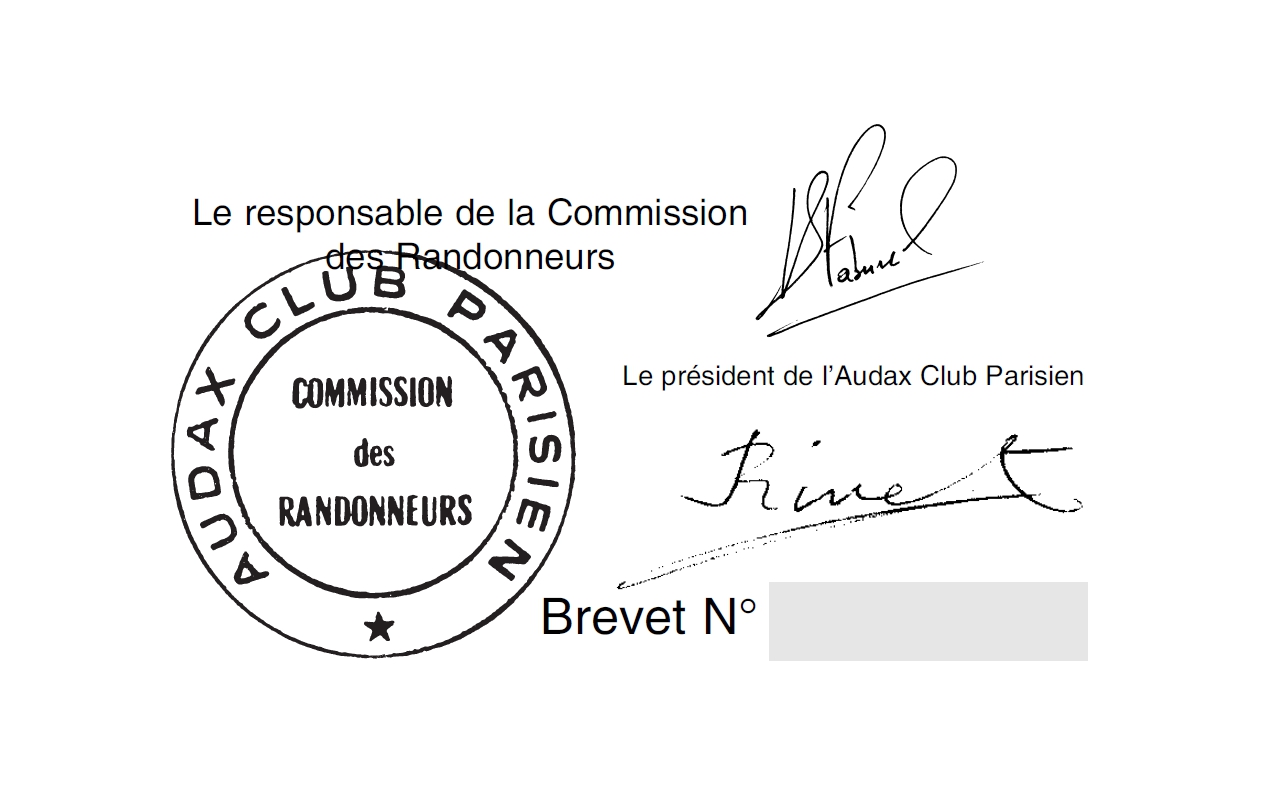 Emergency Contact Name:Emergency Contact Phone:RUSA Member #:		 	Pending Last Name:		First Name:		Address:		Brevet medals can be ordered online at www.rusa.org.Rider’s signature at the FINISH:The ride was done in:	_______ hours	_______ minutesOrganizer’s signature:		Emergency Contact Name:Emergency Contact Phone:RUSA Member #:		 	Pending Last Name:		First Name:		Address:		Brevet medals can be ordered online at www.rusa.org.Rider’s signature at the FINISH:The ride was done in:	_______ hours	_______ minutesOrganizer’s signature:		Emergency Contact Name:Emergency Contact Phone:Brevet de Randonneurs Mondiaux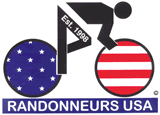 Randonnée of         KMOrganized by:Club Name:Date:Location:VERIFIED AND VALIDATED EXCLUSIVELYBYL’AUDAX CLUB PARISIENBrevet de Randonneurs MondiauxRandonnée of         KMOrganized by:Club Name:Date:Location:VERIFIED AND VALIDATED EXCLUSIVELYBYL’AUDAX CLUB PARISIENBrevet de Randonneurs MondiauxRandonnée of         KMOrganized by:Club Name:Date:Location:VERIFIED AND VALIDATED EXCLUSIVELYBYL’AUDAX CLUB PARISIENBrevet de Randonneurs MondiauxRandonnée of         KMOrganized by:Club Name:Date:Location:VERIFIED AND VALIDATED EXCLUSIVELYBYL’AUDAX CLUB PARISIENRUSA Member #:		 	Pending Last Name:		First Name:		Address:		Brevet medals can be ordered online at www.rusa.org.Rider’s signature at the FINISH:The ride was done in:	_______ hours	_______ minutesOrganizer’s signature:		Emergency Contact Name:Emergency Contact Phone:RUSA Member #:		 	Pending Last Name:		First Name:		Address:		Brevet medals can be ordered online at www.rusa.org.Rider’s signature at the FINISH:The ride was done in:	_______ hours	_______ minutesOrganizer’s signature:		Emergency Contact Name:Emergency Contact Phone:RUSA Member #:		 	Pending Last Name:		First Name:		Address:		Brevet medals can be ordered online at www.rusa.org.Rider’s signature at the FINISH:The ride was done in:	_______ hours	_______ minutesOrganizer’s signature:		Emergency Contact Name:Emergency Contact Phone:Brevet de Randonneurs MondiauxRandonnée of         KMOrganized by:Club Name:Date:Location:VERIFIED AND VALIDATED EXCLUSIVELYBYL’AUDAX CLUB PARISIENBrevet de Randonneurs MondiauxRandonnée of         KMOrganized by:Club Name:Date:Location:VERIFIED AND VALIDATED EXCLUSIVELYBYL’AUDAX CLUB PARISIENBrevet de Randonneurs MondiauxRandonnée of         KMOrganized by:Club Name:Date:Location:VERIFIED AND VALIDATED EXCLUSIVELYBYL’AUDAX CLUB PARISIENBrevet de Randonneurs MondiauxRandonnée of         KMOrganized by:Club Name:Date:Location:VERIFIED AND VALIDATED EXCLUSIVELYBYL’AUDAX CLUB PARISIENCheckpointAddressOpen/CloseDistanceCheckpointAddressOpen/CloseDistanceTime:(24 hour format)CheckpointAddressOpen/CloseDistanceArrival Time:(24 hour format)CheckpointAddressOpen/CloseDistanceCheckpointAddressOpen/CloseDistanceArrival Time:(24 hour format)CheckpointAddressOpen/CloseDistanceArrival Time:(24 hour format)CheckpointAddressOpen/CloseDistanceCheckpointAddressOpen/CloseDistanceArrival Time:(24 hour format)CheckpointAddressOpen/CloseDistanceArrival Time:(24 hour format)CheckpointAddressOpen/CloseDistanceCheckpointAddressOpen/CloseDistanceArrival Time:(24 hour format)CheckpointAddressOpen/CloseDistanceArrival Time:(24 hour format)CheckpointAddressOpen/CloseDistanceCheckpointAddressOpen/CloseDistanceArrival Time:(24 hour format)CheckpointAddressOpen/CloseDistanceArrival Time:(24 hour format)CheckpointAddressOpen/CloseDistanceCheckpointAddressOpen/CloseDistanceTime:(24 hour format)CheckpointAddressOpen/CloseDistanceArrival Time:(24 hour format)CheckpointAddressOpen/CloseDistanceCheckpointAddressOpen/CloseDistanceArrival Time:(24 hour format)CheckpointAddressOpen/CloseDistanceArrival Time:(24 hour format)CheckpointAddressOpen/CloseDistanceCheckpointAddressOpen/CloseDistanceArrival Time:(24 hour format)CheckpointAddressOpen/CloseDistanceArrival Time:(24 hour format)CheckpointAddressOpen/CloseDistanceCheckpointAddressOpen/CloseDistanceArrival Time:(24 hour format)CheckpointAddressOpen/CloseDistanceArrival Time:(24 hour format)CheckpointAddressOpen/CloseDistanceCheckpointAddressOpen/CloseDistanceArrival Time:(24 hour format)CheckpointAddressOpen/CloseDistanceArrival Time:(24 hour format)